Рабочая программа разработана на основе Федерального государственного образовательного стандарта среднего профессионального образования по специальности (профессии)  43.01.09 «Повар, кондитер», утвержденного приказом Министерства образования и науки Российской Федерации от  от 11.08.2014 г. № 975.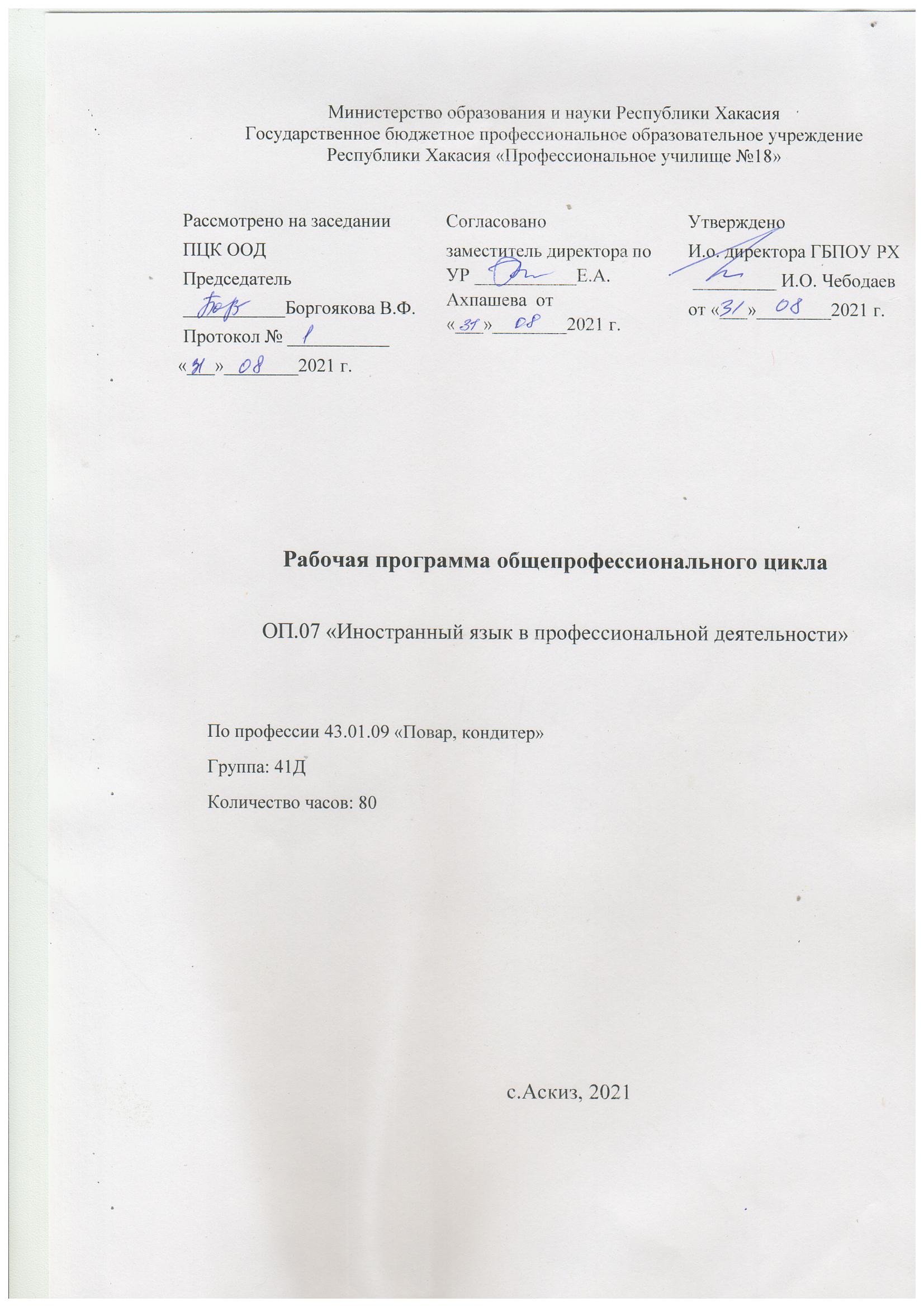 Содержание программы реализуется в процессе освоения студентами основной профессиональной образовательной программы по специальности (профессии) )  43.01.09 «Повар, кондитер», в соответствии с требованиями ФГОС ТОП-50 СПО четвертого поколения.Разработала: Аданакова С.С.СОДЕРЖАНИЕ1. ОБЩАЯ ХАРАКТЕРИСТИКА ПРИМЕРНОЙ ПРОГРАММЫ УЧЕБНОЙ ДИСЦИПЛИНЫ1.1. Место дисциплины в структуре основной профессиональной образовательной программы: дисциплина входит в общепрофессиональный учебный цикл, имеет межпредметные связи со всеми профессиональными модулями в области профессиональной терминологии на иностранном языке.Цель и планируемые результаты освоения дисциплины:2. СТРУКТУРА И СОДЕРЖАНИЕ УЧЕБНОЙ ДИСЦИПЛИНЫ2.1. Объем учебной дисциплины и виды учебной работы2.2. Тематический план и содержание учебной дисциплины 3. УСЛОВИЯ РЕАЛИЗАЦИИ ПРОГРАММЫ УЧЕБНОЙ ДИСЦИПЛИНЫ3.1. Для реализации программы учебной дисциплины  должны быть предусмотрены следующие специальные помещения:Кабинет «Иностранного языка»,оснащенный оборудованием: доской учебной, рабочим местом преподавателя, столами, стульями (по числу обучающихся), шкафами для хранения муляжей (инвентаря), раздаточного дидактического материала и др.; техническими средствами компьютером, средствами аудиовизуализации, мультимедийным проектором; наглядными пособиями (натуральными образцами продуктов, муляжами, плакатами, DVD фильмами, мультимедийными пособиями).3.2. Информационное обеспечение реализации программыДля реализации программы библиотечный фонд образовательной организации должен иметь  печатные и/или электронные образовательные и информационные ресурсы, рекомендуемых для использования в образовательном процессе Печатные изданияЩербакова Н.И. Английский язык для специалистов сферы общественного питания = English for cooking and catering : учеб. пособие для студ. Проф. учеб. Заведений / Н.И.Щербакова , Н.С. Звенигородская -5-е изд., стер.- М.: Академия, 2017.-320с./4. КОНТРОЛЬ И ОЦЕНКА РЕЗУЛЬТАТОВ ОСВОЕНИЯ УЧЕБНОЙ ДИСЦИПЛИНЫ1. ОБЩАЯ ХАРАКТЕРИСТИКА ПРИМЕРНОЙ ПРОГРАММЫ УЧЕБНОЙ ДИСЦИПЛИНЫ.2. СТРУКТУРА И СОДЕРЖАНИЕ ПРОГРАММЫ УЧЕБНОЙ ДИСЦИПЛИНЫ3. ПРИМЕРНЫЕ УСЛОВИЯ РЕАЛИЗАЦИИ ПРОГРАММЫ 4. КОНТРОЛЬ И ОЦЕНКА РЕЗУЛЬТАТОВ ОСВОЕНИЯ ПРОГРАММЫ УЧЕБНОЙ ДИСЦИПЛИНЫ Код ПК, ОКУменияЗнанияПК 1.1-1.4, ПК 2.1-2.8, ПК 3.1-3.6, ПК 4.1-4.5, ПК 5.1-5.5Общие уменияиспользовать языковые средства для общения (устного и письменного) на иностранном языке на профессиональные и повседневные темы;владеть техникой перевода (со словарем) профессионально-ориентированных      текстов;самостоятельно совершенствовать устную и письменную речь, пополнять словарный запас лексикой профессиональной направленности, а также лексическими единицами, необходимыми для разговорно-бытового  общения;Диалогическая речьучаствовать в дискуссии/беседе на знакомую тему;осуществлять запрос и обобщение информации;обращаться за разъяснениями;выражать свое отношение (согласие, несогласие, оценку)к высказыванию   собеседника, свое мнение по обсуждаемой теме;вступать в общение (порождение инициативных реплик для начала разговора, при переходе к новым темам);поддерживать общение или переходить к новой теме (порождение реактивных реплик – ответы на вопросы собеседника, а также комментарии, замечания, выражение отношения); завершать общение; Монологическая речьделать сообщения, содержащие наиболее важную информацию по теме, проблеме;кратко передавать содержание полученной информации;в содержательном плане совершенствовать смысловую завершенность, логичность, целостность, выразительность и уместность.Письменная речьнебольшой рассказ (эссе);заполнение анкет, бланков;написание тезисов, конспекта сообщения, в том числе на основе работы с текстом.Аудированиепонимать:основное содержание текстов монологического и диалогического характера в рамках изучаемых тем;высказывания собеседника в наиболее распространенных стандартных ситуациях повседневного общения.отделять главную информацию от второстепенной;выявлять наиболее значимые факты;определять свое отношение к ним, извлекать из аудиоматериалов необходимую или интересующую информацию.Чтениеизвлекать необходимую, интересующую информацию;отделять главную информацию от второстепенной;использовать приобретенные знания и умения в практической деятельности и повседневной жизни.профессиональную терминологию сферы индустрии питания, социально-культурные и ситуационно обусловленные правила общения на иностранном языке;лексический и грамматический минимум, необходимый для чтения и перевода (со словарем) иностранных текстов профессиональной направленности;простые предложения, распространенные за счет однородных членов предложения и/или второстепенных членов предложения; предложения утвердительные, вопросительные, отрицательные, побудительные и порядок слов в них; безличные предложения; сложносочиненные предложения: бессоюзные и с союзами and, but;имя существительное: его основные функции в предложении; имена существительные во множественном числе, образованные по правилу, а также исключения.артикль: определенный, неопределенный, нулевой. Основные случаи употребления определенного и неопределенного артикля. Употребление существительных без артикля.имена прилагательные в положительной, сравнительной и превосходной степенях, образованные по правилу, а также исключения.наречия в сравнительной и превосходной степенях. Неопределенные наречия, производные от some, any, every.Количественные местоимения much, many, few, a few, little, a little.глагол, понятие глагола-связки.Образование и употребление глаголов в Present, Past, Future Simple/Indefinite, Present,Past,Future Continuous/Progressive, Present ,Past,Future Perfect;ОК 01Распознавать задачу и/или проблему в профессиональном и/или социальном контексте.Анализировать задачу и/или проблему и выделять её составные части.Правильно выявлять и эффективно искать информацию, необходимую для решения задачи и/или проблемы.Составить план действия. Определять необходимые ресурсы.Владеть актуальными методами работы в профессиональной и смежных сферах.Реализовать составленный план.Оценивать результат и последствия своих действий (самостоятельно или с помощью наставника).Актуальный профессиональный и социальный контекст, в котором приходится работать и жить.Основные источники информации и ресурсы для решения задач и проблем в профессиональном и/или социальном контексте.Алгоритмы выполнения работ в профессиональной и смежных областях.Методы работы в профессиональной и смежных сферах.Структура плана для решения задач.Порядок оценки результатов решения задач профессиональной деятельностиОК 02Определять задачи поиска информацииОпределять необходимые источники информацииПланировать процесс поискаСтруктурировать получаемую информациюВыделять наиболее значимое в перечне информацииОценивать практическую значимость результатов поискаОформлять результаты поискаНоменклатура информационных источников применяемых в профессиональной деятельностиПриемы структурирования информацииФормат оформления результатов поиска информацииОК 03Определять актуальность нормативно-правовой документации в профессиональной деятельностиВыстраивать траектории профессионального и личностного развитияСодержание актуальной нормативно-правовой документацииСовременная научная и профессиональная терминологияВозможные траектории профессионального развития  и самообразованияОК 04Организовывать работу коллектива и командыВзаимодействовать с коллегами, руководством, клиентами.  Психология коллективаПсихология личностиОсновы проектной деятельностиОК 05Излагать свои мысли на государственном языкеОформлять документыОсобенности социального и культурного контекстаПравила оформления документов.ОК 09Применять средства информационных технологий для решения профессиональных задачИспользовать современное программное обеспечениеСовременные средства и устройства информатизацииПорядок их применения и программное обеспечение в профессиональ-ной деятельностиОК 10Понимать общий смысл четко произнесенных высказываний на известные темы (профессиональные и бытовые), понимать тексты на базовые профессиональные темыучаствовать в диалогах на знакомые общие и профессиональные темыстроить простые высказывания о себе и о своей профессиональной деятельностикратко обосновывать и объяснить свои действия (текущие и планируемые)писать простые связные сообщения на знакомые или интересующие профессиональные темыправила построения простых и сложных предложений на профессиональные темыосновные общеупотребительные глаголы (бытовая и профессиональная лексика)лексический минимум, относящийся к описанию предметов, средств и процессов профессиональной деятельностиособенности произношенияправила чтения текстов профессиональной направленностиВид учебной работыОбъем в часахОбъем образовательной программы 80практические занятия78Экзамен2Наименование разделов и темСодержание учебного материала и формы организации деятельности обучающихсяОбъем в часахОсваиваемые элемент компетенций123Тема 1. Продукты питания и способы кулинарной обработкиСодержание учебного материала Тема 1. Продукты питания и способы кулинарной обработкиОсвоение лексического материала по теме:  Продукты питания   и способы кулинарной обработки ).Грамматический материал: Местоимения(личные,притяжательные,возвратные).Объектный падежнеопределенные местоимения, производные от some, any, no, every.- простые нераспространенные предложения с глагольным, составным именным и составным глагольным сказуемым (с инфинитивом); - простые предложения, распространенные за счет однородных членов предложения и/или второстепенных членов предложения; - предложения утвердительные, вопросительные, отрицательные, побудительные и порядок слов в них; - безличные предложения;- понятие глагола-связки.10ОК 1-5,9,10Тема 1. Продукты питания и способы кулинарной обработкиСамостоятельная работа обучающихсясоставление кроссвордов по теме «Продукты питания».
 (выполнение заданий на закрепление изученного): освоение лексического материала по теме 1, чтение, перевод текстов, выполнение грамматических упражненийТема 2. Типы предприятий общественного питания и работа персонала Содержание учебного материала10ОК 1-5,9,10Тема 2. Типы предприятий общественного питания и работа персонала Освоение лексического материала по теме: «Типы предприятий общественного питания, персонал»Грамматический материал: - имя существительное: его основные функции в предложении; имена существительные во множественном числе, образованные по правилу, а также исключения.10ОК 1-5,9,10Тема 2. Типы предприятий общественного питания и работа персонала Самостоятельная работа обучающихся Написать сочинение на тему «Работа кухни» (выполнение заданий на закрепление изученного): освоение лексического материала по теме 1, чтение, перевод текстов, выполнение грамматических упражненийТема 3.Составление меню.  Названия  блюдСодержание учебного материала10ОК 1-5,9,10Тема 3.Составление меню.  Названия  блюдОсвоение лексического материала по темам: «Названия блюд», «Виды меню и структура меню» Грамматический материал: Артикль: определенный, неопределенный, нулевой. Основные случаи употребления определенного и неопределенного артикля. Употребление существительных без артикля. 10ОК 1-5,9,10Тема 3.Составление меню.  Названия  блюдСамостоятельная работа обучающихся
Составить меню ресторана, кафе.Тема 4.Кухня.Производственные помещения и оборудованиеСодержание учебного материала10ОК 1-5,9,10Тема 4.Кухня.Производственные помещения и оборудованиеОсвоение лексического материала по темам: «Кухонное оборудование. Производственные помещения» Грамматический материал:Имена прилагательные в положительной, сравнительной и превосходной степенях, образованные по правилу, а также исключения.10ОК 1-5,9,10Тема 5.Кухонная,сервировочная и барная посудаСодержание учебного материала10ОК 1-5,9,10Тема 5.Кухонная,сервировочная и барная посудаОсвоение лексического материала по теме « Кухонная, сервировочная и барная посуда»Грамматический материал :Образование и употребление глаголов в Present, Past, Future Simple/Indefinite. 10ОК 1-5,9,10Тема 5.Кухонная,сервировочная и барная посудаСамостоятельная работа обучающихся (выполнение заданий на закрепление изученного)по темам № 4 и № 5: освоение лексического материала по темам, чтение, перевод текстов, выполнение грамматических упражнений                                                                      Тема 6.Обслуживание посетителей в ресторанеСодержание учебного материала10ОК 1-5,9,10Тема 6.Обслуживание посетителей в ресторане Освоение лексико-грамматического материала диалогов по теме Обслуживание посетителей. Грамматический материал: Количественные местоимения much, many, few, a few, little, a little.10ОК 1-5,9,10Тема 6.Обслуживание посетителей в ресторанеСамостоятельная работа обучающихсяСоставить диалоги по темам:«Заказ столика», «Решение конфликтов»Тема 7.Система закупок и хранения продуктовСодержание учебного материала8ОК 1-5,9,10Тема 7.Система закупок и хранения продуктовОсвоение лексического материала по теме: «Система закупок и хранения продуктов» ГГрамматический материал по теме:   Времена группы Continuous8ОК 1-5,9,10Тема 8.Организация работы официанта и бармена Содержание учебного материала8ОК 1-5,9,10Тема 8.Организация работы официанта и бармена Освоение лексического материала по теме: «Организация работы официанта и бармена »Грамматический материал:  Неопределенные наречия, производные от some, any, every. 8ОК 1-5,9,10Тема 8.Организация работы официанта и бармена Самостоятельная работа обучающихся(выполнение заданий на закрепление изученного)по темам № 7 и № 8: освоение лексического материала по темам, чтение, перевод текстов, выполнение грамматических упражнений.   Составить диалоги на тему « обслуживание в баре»Тема 9.Кухни народов мира и рецепты приготовления блюдСодержание учебного материала4ОК 1-5,9,10Тема 9.Кухни народов мира и рецепты приготовления блюдОсвоение лексического материала по теме « Кухни разных стран»Грамматический материал:Совершенные времена глагола:Present,Past,Future Perfect.4ОК 1-5,9,10Тема 9.Кухни народов мира и рецепты приготовления блюдСамостоятельная работа обучающихсяПодготовить презентации по национальным кухням(выполнение заданий на закрепление изученного): освоение лексического материала по теме 9 чтение, перевод текстов                                                                      Экзамен2Всего80Результаты обученияКритерии оценкиФормы и методы оценкиЗнать:профессиональную терминологию сферы индустрии питания, социально-культурные и ситуационно обусловленные правила общения на иностранном языке;лексический и грамматический минимум, необходимый для чтения и перевода (со словарем) иностранных текстов профессиональной направленности;простые предложения, распространенные за счет однородных членов предложения и/или второстепенных членов предложения; предложения утвердительные, вопросительные, отрицательные, побудительные и порядок слов в них; безличные предложения; сложносочиненные предложения: бессоюзные и с союзами and, but; имя существительное: его основные функции в предложении; имена существительные во множественном числе, образованные по правилу, а также исключения.артикль: определенный, неопределенный, нулевой. Основные случаи употребления определенного и неопределенного артикля. Употребление существительных без артикля.имена прилагательные в положительной, сравнительной и превосходной степенях, образованные по правилу, а также исключения.наречия в сравнительной и превосходной степенях. Неопределенные наречия, производные от some, any, every.глагол, понятие глагола-связки.  Образование и употребление глаголов в Present, Past, Future Simple/Indefinite, Present,Past,Future Continuous/Progressive, Present ,Past,Future Perfect.Адекватное использование профессиональной терминологии на иностранном языкеВладение лексическим и грамматическим минимумомПравильное построение простых предложений, диалогов в утвердительной и вопросительной формеТекущий контрольпри провдении:-письменного/устного опроса;-тестирования;- диктантов;-оценки результатов внеаудиторной (самостоятельной) работы (эссе, сообщений, диалогов, тематических презентаций и т.д.)Промежуточная аттестацияв форме дифференцированного зачета/ экзамена в виде: -письменных/ устных ответов, выполнении заданий в виде деловой игры (диалоги, составление описаний блюд для меню, монологическая речь при презентации блюд и т.д.)Общие уменияиспользовать языковые средства для общения (устного и письменного) на иностранном языке на профессиональные и повседневные темы;владеть техникой перевода (со словарем) профессионально-ориентированных      текстов;самостоятельно совершенствовать устную и письменную речь, пополнять словарный запас лексикой профессиональной направленности, а также лексическими единицами, необходимыми для разговорно-бытового  общения;Диалогическая речь        участвовать в дискуссии/беседе на знакомую тему;         осуществлять запрос и обобщение информации;          обращаться за разъяснениями;        выражать свое отношение (согласие, несогласие, оценку)к высказыванию   собеседника, свое мнение по обсуждаемой теме;     вступать в общение (порождение инициативных реплик для начала разговора, при переходе к новым темам);   поддерживать общение или переходить к новой теме (порождение реактивных реплик – ответы на вопросы собеседника, а также комментарии, замечания, выражение отношения);     завершать общение;Монологическая речьделать сообщения, содержащие наиболее важную информацию по теме, проблеме;кратко передавать содержание полученной информации;в содержательном плане совершенствовать смысловую завершенность, логичность, целостность, выразительность и уместность.Письменная речьнебольшой рассказ (эссе);заполнение анкет, бланков;написание тезисов, конспекта сообщения, в том числе на основе работы с текстом.Аудированиепонимать:основное содержание текстов монологического и диалогического характера в рамках изучаемых тем;высказывания собеседника в наиболее распространенных стандартных ситуациях повседневного общения.отделять главную информацию от второстепенной;выявлять наиболее значимые факты;определять свое отношение к ним, извлекать из аудиоматериалов необходимую или интересующую информацию.Чтениеизвлекать необходимую, интересующую информацию;отделять главную информацию от второстепенной;использовать приобретенные знания и умения в практической деятельности и повседневной жизни.Адекватное использование профессиональной терминологии на иностранном языке, лексического и грамматического минимумапри ведении диалогов, составлении небольших эссе на профессиональные темы, описаний блюдПравильное построение простых предложений при использовании письменной и устной речи, ведении  диалогов (в утвердительной и вопросительной форме)Логичное построение диалогического общения в соответствии с коммуникативной задачей; демонстрация умения речевого взаимодействия с партнёром: способность начать, поддержать и закончить разговор.-Соответствие лексических единиц и грамматических структур  поставленной коммуникативной задаче.-Незначительное количество ошибок или их практическое отсутствие. Понятная речь: практически все звуки произносятся правильно, соблюдается правильная интонация.-Объём высказывания не менее 5-6 реплик с каждой стороны.   Логичное построение монологического высказывания в соответствии с коммуникативной задачей, сформулированной в задании.Уместное использование лексических единиц и грамматических структур.-Незначительное количество ошибок или их практическое отсутствие. Понятная речь: практически все звуки произносятся правильно, соблюдается правильная интонация.Объём высказывания не менее 7-8 фразСформированность умений : отделять главную информацию от второстепенной;  выявлять наиболее значимые факты;  определять своё отношение к ним, извлекать из аудиотекста необходимую/интересующую информацию.-Умение извлекать основную, полную и необходимую информацию из текста.- Умение читать и понимать тексты профессиональной направленности-Умение понять логические связи слов в предложении, причинно-следственные связи предложений, понимать значение слов (из контекста, по словообразовательным элементам и т.п.)- Умение выявлять логические связи между частями текста.- Умение отличать ложную информацию от той, которой нет в тексте.Текущий контрольпри провдении:-письменного/устного опроса;-тестирования;- диктантов;-оценки результатов внеаудиторной (самостоятельной) работы (эссе, сообщений, диалогов, тематических презентаций и т.д.)Промежуточная аттестацияв форме дифференцированного зачета/ экзамена в виде: -письменных/ устных ответов, выполнении заданий в виде деловой игры (диалоги, составление описаний блюд для меню, монологическая речь при презентации блюд и т.д.)